PEDIDO DE EXCLUSÃO   (Pessoa Jurídica)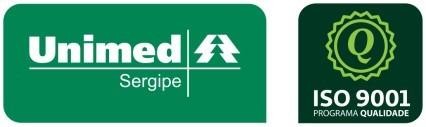 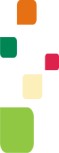 CODIGO DE EXCLUSÃOObservações:1-  O CPF dos dependentes deverá ser informado neste formulário2-  Quando preenchido neste formulário do código de exclusão 1 e 4, deverá está em anexo o Termo de Informação para a Concessão do Benefício – RN 279/11, quanto aos itens 2,3,5 será obrigatório a apresentação  da  Declaração  de  Ciência  sobre  não  continuidade  do  plano  para  demitidos  e aposentados.ANOTAÇÕES A CARGO DA UNIMEDDATA                A CARGO DA UNIMED    PROCESSADO EM              RUBRICA FUNCIONÁRIO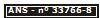 Código: FM-NEG-018      Revisão: 4             Data de Aprovação: 07/07/2021NOME DA EMPRESADATACARIMBO E ASSINATURADO RESPONSÁVELSINASEFE SERGIPENOMECÓDIGO DEEXCLUSÃOCPFDATA DENASCIMENTOTELEFONEPESSOALCÓDIGO DEEXCLUSÃODATA DENASCIMENTOTELEFONEPESSOAL1.SEM JUSTA CAUSA  COM CONTRIBUIÇÃO6.EXCLUSÃO DE DEPENDENTE2.SEM JUSTA CAUSA  SEM CONTRIBUIÇÃO7.POR SOLICITAÇÃO DO TITULAR / RESCISÃO PELO EMPREGO3.POR JUSTA CAUSA8. POR SOLICITAÇÃO DO TITULAR / SAIU DO PLANO4.POR APOSENTADORIA  COM  CONTRIBUIÇÃO9.TROCA DE PLANO NA MESMA EMPRESA - TRANSFERÊNCIA5.POR APOSENTADORIA  SEM  CONTRIBUIÇÃO10. ÓBITO   /     / 	CANCELADO     /       / 	/       / 	